         POWIATOWY URZĄD PRACY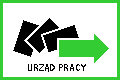 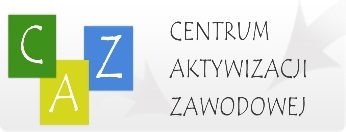                      ul. Bema  2,  21–200 Parczew  tel./fax. 83 355-16-30                           e-mail: lupa@praca.gov.pl, strona internetowa:  www. parczew.praca.gov.pl  ........................................									(miejscowość, data)………………………………………(pieczęć Wnioskodawcy)POWIATOWY URZĄD PRACYw ParczewieWNIOSEKo zwrot kosztów poniesionych w związku z zatrudnieniem bezrobotnych do 30 roku życia za miesiąc …………………………….. 201…… r.Wniosek dotyczy umowy numer ........................ zawartej w dniu ..........................r.Wnioskujemy o refundację części wydatków poniesionych na:wynagrodzenie dla ……… bezrobotnego(ych) w wysokości	                         ……………………………złskładki na ubezpieczenie społeczne od ww. kwoty w wysokości		   ……………………………złwynagrodzenie za czas choroby					              ……………………………złOgółem do refundacji						                         ……………………………zł(słownie złotych):……………………………………………………………………………………………………………………………………….złNależność prosimy przekazać na konto w 	Nr 	   	                              ………………………………………………….    (Główny księgowy, pieczątka i podpis)                                   (Wnioskodawca, pieczątka i podpis)Załączniki:lista płac – zatwierdzona do wypłaty przez upoważnione osoby zawierająca potwierdzenia odbioru przez pracowników wynagrodzenia lub dowody wpłaty na ROR-y,deklaracja rozliczeniowa ZUS DRA,kopia raportu imiennego ZUS RCA lub RSA zatrudnionej osoby w ramach refundacji,dowody wpłaty – składek na ubezpieczenie społeczne, zdrowotne, Fundusz Pracy i Fundusz Gwarantowanych Świadczeń Pracowniczych /51, 52, 53/ zgodnie z deklaracją ZUS DRA i RCA, -dowód wpłaty zaliczki na podatek dochodowy,lista obecności,kserokopia zwolnienia lekarskiegoWszystkie załączniki do wniosku będące kserokopiami muszą być poświadczone za zgodność z oryginałem……………………………………… (pieczęć Wnioskodawcy)  Załącznik 1 do Wniosku o refundację za okres od………………………….. do…………………….………. w ramach zawartej umowy nr ……………………….. z dnia ……………………………..Wynagrodzenie za czas niezdolności do pracy, zasiłek chorobowy wypłacił:Zakład pracy*ZUS*.....................................................                                                                                  ............................................................           (Główny księgowy, pieczątka i podpis)                                                                                                         (Wnioskodawca , pieczątka i podpis)*podkreślić odpowiednieLp.ImięiNazwiskoZatrudniony dniaZwolniony dniaWynagrodzenie bruttoWynagrodzenie za czas niezdolności do pracyod …………………do …………………Kwota wynagrodzenia chorobowegoKwota zasiłku chorobowegoDni nieprzepracowaneod ………………do ………………(z wyłączeniemrubr. 6)Wynagrodzenie do refundacjiWynagrodzenie za czas chorobyFUS……………….(dorubr.10)Ogółemdo refundacji(rubr. 10+11+12)12345678910111213OGÓŁEM DO REFUNDACJI:OGÓŁEM DO REFUNDACJI:OGÓŁEM DO REFUNDACJI:OGÓŁEM DO REFUNDACJI:OGÓŁEM DO REFUNDACJI:OGÓŁEM DO REFUNDACJI:OGÓŁEM DO REFUNDACJI:OGÓŁEM DO REFUNDACJI:OGÓŁEM DO REFUNDACJI: